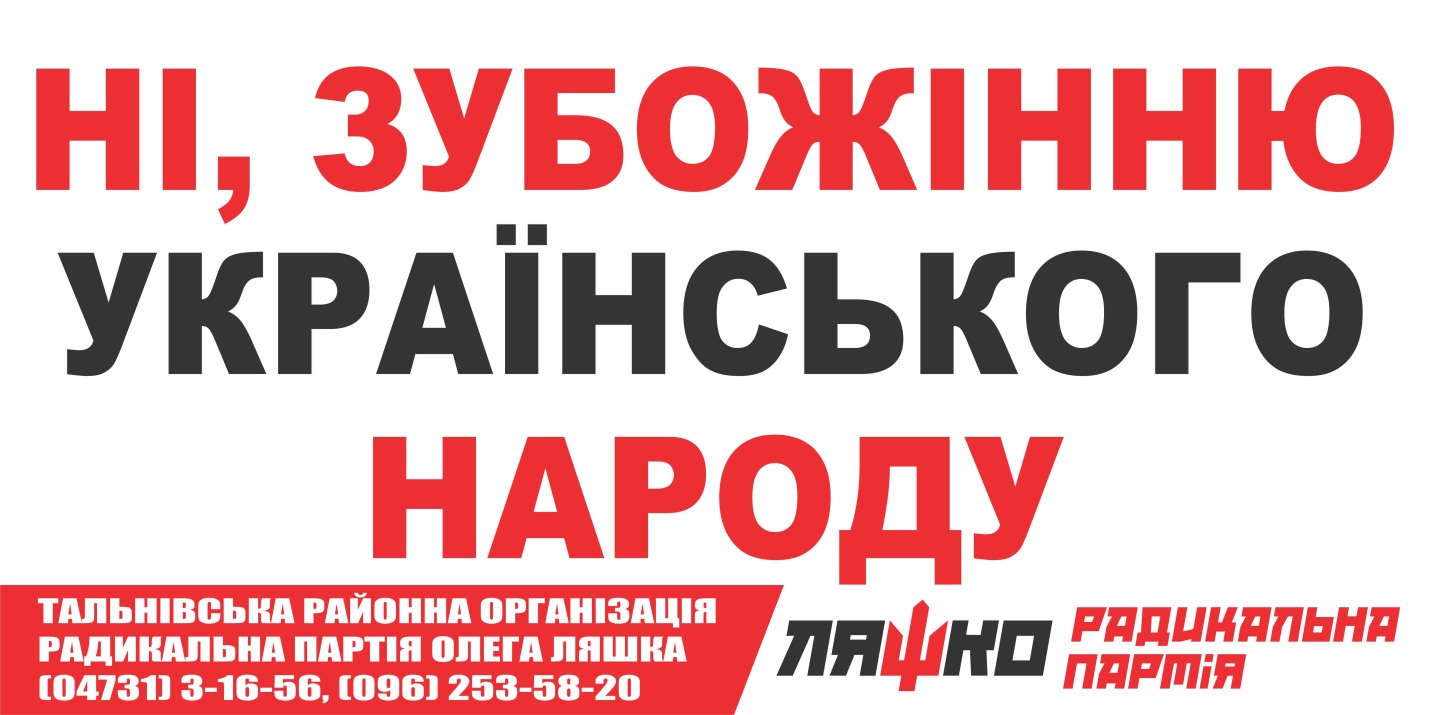 Звіт депутата Тальнівської районної ради від Радикальної партії Олега Ляшка за 2019  рік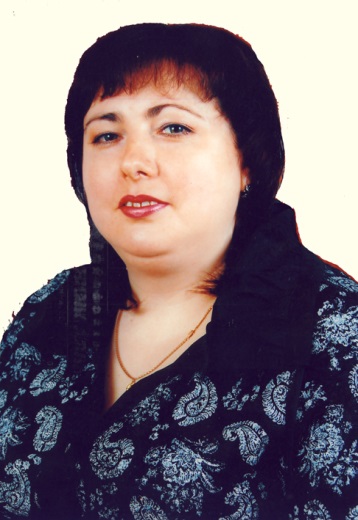 Напрямки діяльності депутатаХарактеристикадіяльностіЗдійснення прийому громадян Моя Громадська приймальня депутата районної ради працює за адресою: Тальнівський район, с.Кобринова Гребля, приміщення КобриновогребельськогоДНЗ. Дні прийому громадян –  щодня крім вихідних. Години прийому: з 8.00 до 16.00. До нашої громадської приймальні протягом 2019 р. звернулося 70 жителів села Кобринова Гребля та Антонівка.Питання, з якими звертались громадяни, стосувалися наступного:  отримання субсидій на комунальні послуги та природний газ, обслуговування населення працівниками газового господарства та РЕМу, стану доріг, відкриття ринку землі.Участь в засіданні сесій районної ради, фракції та постійної комісії (кількість засідань, у яких депутат брав участь)Протягом 2018 р. взяла участь у роботі 7(із 8 скликаних) сесій районної ради, 7 засіданнях постійної  комісії районної ради, як депутат районної ради від Радикальної партії Олега Ляшка і член фракції брала участь у 7 її засіданнях, де обговорювались питання подальшої роботи фракції у районній раді та питання, що розглядались на сесіях районної ради.Підтримала рішення Тальнівської районної ради:Про затвердження районної програми „Територіальна оборона“ на 2019 - 2020 роки;Про Програму підвищення енергоефективності та зменшення споживання енергоносіїву Тальнівському районі на 2019-2022 роки;Про районний бюджет на 2019 рік зі змінами та Про районний бюджет на 2020 рік;Про затвердження районної Програми вдосконалення надання вторинної медичноїдопомоги населенню Тальнівського району на 2019 – 2021 роки; Про Програму підтримки розвитку сільськогосподарських обслуговуючихкооперативів та сімейних фермерських господарств у Тальнівському районі на період2019-2020 років; Про Програму підтримки діяльності аматорських колективів закладів культури таокремих виконавців у Тальнівському районі на 2019-2024 роки;щодо регулювання земельних відносин та інші.Зустрічі з виборцями, участь в громадських слуханнях (кількість, тематика)Взяла участь у 6 сесіях сільської радиБрала участь в обговоренні та підтримала рішення ради:Про Програму соціально-економічного і культурного розвитку сіл ради на 2020 рік;Про внесення змін в рішення сесії сільської ради «Про сільський бюджет на 2019 рік»;Про внесення змін в рішення сесії сільської ради « Про Програму  соціально-економічного і культурного розвитку села на 2019 рік».Про встановлення   ставок земельного податку ,  пільг з його  сплати та  розміру орендної плати на  2020 рікПро сільський бюджет на 2020 рік;Організація роботи помічників депутата (кількість помічників, участь помічників в депутатській діяльності)Помічників не маюВисвітлення депутатської діяльності  в ЗМІ, виступи на радіо та телебаченні, публікації в газетах  (кількість, тематика, назва ЗМІ)http://kobrynovagreblya.edukit.ck.ua/Залучення коштів з різних фінансових джерел (депутатських коштів, благодійної допомоги, коштів з обласного та місцевих бюджетів, коштів ДФРР) на вирішення проблем громадиЗавдяки співпраці з депутатом Черкаської обласної ради В.П.Копійченком залучено кошти для придбання проектору для КобриновогребельськогоНВК, загальною вартістю понад 20 тис. грн.Участь депутата у різних заходах (свята, круглі столи, семінари, спортивні заходи тощо)Беру активну участь усіх важливих заходах села, конференціях, сходках.